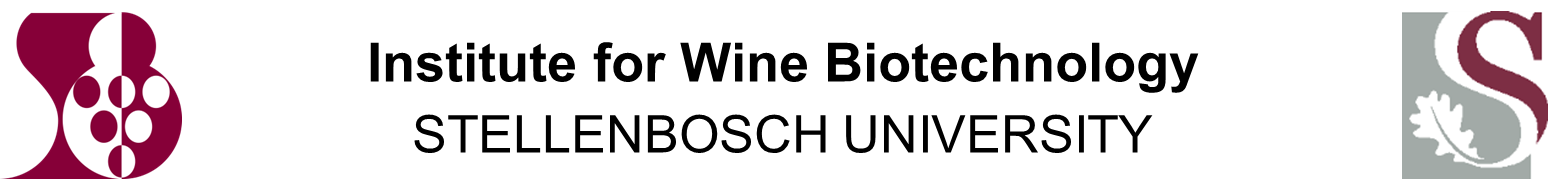 Application form for postgraduate studiesBy e-mail:  Ms Karin Vergeer at ccav@sun.ac.zaDelivery by hand:  JH Neethling building, room 2014A, Victoria Street, StellenboschBy post:  Ms Karin Vergeer, Coordinator: Postgraduate Applications, Institute for Wine Biotechnology, Stellenbosch University, Private Bag X1, 7602 Matieland, South AfricaClosing date for applications:   20 August for International students
7 September for South African studentsBIOGRAPHICAL PARTICULARS2.  QUALIFICATIONS OBTAINED2.1  Undergraduate2.2  PostgraduateIf honours degree has been obtained:If master’s degree has been obtained:1)	STUDENT NUMBER: Please supply student number only if you have been, or currently are, registered as a student at  2)	POPULATION GROUP: e.g. Asiatic, European, Coloured, North Sotho, South Sotho, Tswana, Xhosa, Zulu, etc.
(This category is required by the State, but is not a criterion for postgraduate selection.)3 )	DEGREE: Agricultural and Forestry Sciences:  e.g., BSc, MSc, PhD4)	MAJOR: e.g., Biochemistry, Botany, Chemistry, Physiology, Genetics, Microbiology, Plant Pathology, Food Science, Viticulture, Oenology, Grapevine and Wine Biotechnology,  Chemical Engineering, etc.3.  APPLICATION FOR ADMISSION TO POSTGRADUATE STUDIES3.1  Degree for which currently registered (if applicable)	3.2  Planned postgraduate studies for next year3.3	Short motivation why you want to enroll for postgraduate studies at the IWBT5)5)	Additional for master's and doctoral applications:  Please also indicate the following:  your background in oenology/molecular biology/biotechnology;  your interest in this particular area of research;  details of any publications or active research in which you have been involved, including the nature of your involvement.4.  ADDITIONAL INFORMATION5.  REFERENCESMaster's and doctoral applicants are requested to nominate at least TWO referees.  Please ensure that you inform the referees that you nominated them and please verify their contact details that you provide to the IWBT for the purpose of further telephonic or e-mail enquiries, if necessary.Your application for postgraduate studies will be considered for selection if it complies with the following:1.	A fully completed application form.2.	Please attach the following documents to your application (pdf/scaned-versions will be accepted if you sent them by e-mail):A certified copy of your academic transcripts (marks) (and English translation, if in a foreign language).Certified copy(ies) of degree(s) obtained.(Please note: if you have been, or currently are, registered as a student at , the IWBT will request your academic transcripts from Administration.  There is therefore no need to attach them to this application.)3.	Foreign students whose mother tongue is not English will be requested to complete a TOEFL test and submit the results.4.	A complete Curriculum Vitae  (only for master’s and doctoral applications)5.	A copy of your ID / Passport document.I hereby declare that all information in my application and supporting documents is true and correct, and complies with the above.Signature:  ____________________________	Date:  _______________TitleSurnameFull name(s)ID/Passport noStudent no.1)Date of birthGenderPopulation group2)Postal AddressID photo (optional) Tel. (home)Tel. (home)Cell/Mobile no.Cell/Mobile no.Postal codeE-mailDegree3)Majors4)YearUniversityDegree3)Major4)YearUniversityProject titleDegree3)Major4)YearUniversityThesis titleDegreeDegreeMajorMajorFull-timePart-timeFull-timePart-timeDid you apply for postgraduate studies at any other institution?If YES, state institution(s)  [university and department] Name of academicDepartment, UniversityTel. no.E-mail